Zagadki dla dzieciCo to za bajka?Ciemna noc, tajemniczy las i jakaś cudowna chatka- ściany ma z cukru, okna z cukrowej waty, a dach z piernika. Czy już wiecie? Odgadnijcie co to za postać? Mam 10 lat i jestem zupełnie sama. Wszyscy mówią, że jestem dziwnym dzieckiem. Mieszkam w willi Śmiesznostka z małą małpką i ulubionym koniem, który mieszka na werandzie. Włosy mam koloru marchewki, zaplecione w dwa sterczące warkoczyki. Kto to taki?  Byłam głodna i zmarznięta. Nikt mi nie dał kromki chleba. Smutna moja jest historia, bo muszę sprzedawać zapałki w wieczór wigilijny. 
Odpowiedz na pytania - pierwsze litery odgadniętych haseł ułożą rozwiązanie zagadki!

1. Sypie z nieba zimą.
2. Leje się z kranu.
3. Tańcowała z nitką.
4. Lubi spędzać czas pod wodą, używa do tego specjalistycznego sprzętu (maski, butli tlenowej).
5. Ochrania głowę dla bezpieczeństwa, na przykład podczas jazdy na rowerze.
6. Możesz robić nim zdjęcia.
7. Nazwa naszego kraju.
8. Telewizora, komputera, telefonu - wyświetlają się na nim słowa i obrazy.
9. Zwierzę, które zazwyczaj potrafi latać, mieszka w gnieździe, ma pióra i ogon.
10. Są w nim ławki, drzewa i alejki.
11. Papuga, której nazwa składa się tylko z trzech liter.



1 ... 2 ... 3 ... 4 ... 5 ... 6 ... 7 ... 8 ... 9 ... 10 ... 11 ... 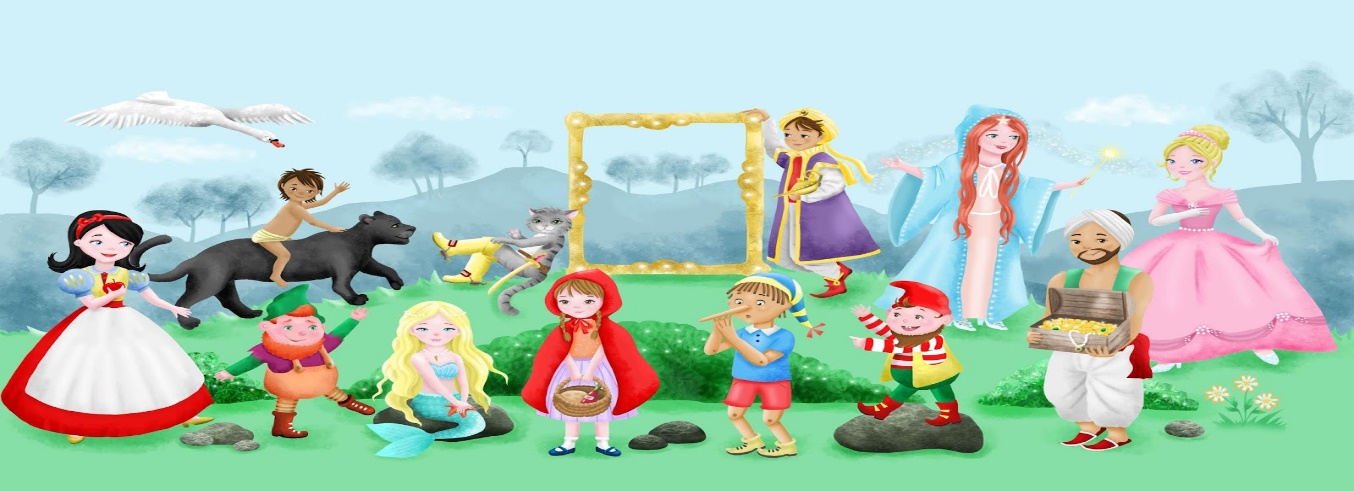 